Homework 1: Sources, origins and properties All fabrics are derived from either animal, chemical or vegetable sources. State which category of source silk is derived from.	[1]Explain how silk yarn would be processed into fabric.	[3]Some products carry the information label shown below.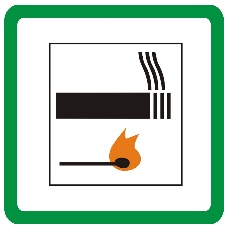 Briefly explain what the label means when attached to a product.	[1]Suggest one product that is likely to carry this label.	[1]Consumer demand for sustainable products is on the rise.Describe the ways in which the production and use of a garment could be more sustainable. Use examples to illustrate your points.	[6]  [Total: 12 Marks]